第七届“中国统计学年会”参会回执姓名性别工 作 单 位职务职务职称住宿要求住宿要求姓名性别工 作 单 位职务职务职称住宿时间（请打“√”）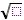 住宿方式（请打“√”）11 月2日（    ）11 月 3 日（    ）11 月 4日（    ）单人间    （               ）标准间    （  单住or 合住  ）无需预订  （               ）联系方式通讯地址（含邮编）：通讯地址（含邮编）：通讯地址（含邮编）：通讯地址（含邮编）：通讯地址（含邮编）：通讯地址（含邮编）：通讯地址（含邮编）：联系方式电子邮箱：电子邮箱：电子邮箱：电子邮箱：电子邮箱：电子邮箱：电子邮箱：联系方式手机号码：手机号码：手机号码：手机号码：手机号码：手机号码：手机号码：会务费发票抬头:会务费发票抬头:会务费发票抬头:会务费发票抬头:统一社会信用代码:统一社会信用代码:统一社会信用代码:统一社会信用代码:如有其他特殊要求请说明：如有其他特殊要求请说明：如有其他特殊要求请说明：如有其他特殊要求请说明：如有其他特殊要求请说明：如有其他特殊要求请说明：如有其他特殊要求请说明：如有其他特殊要求请说明：